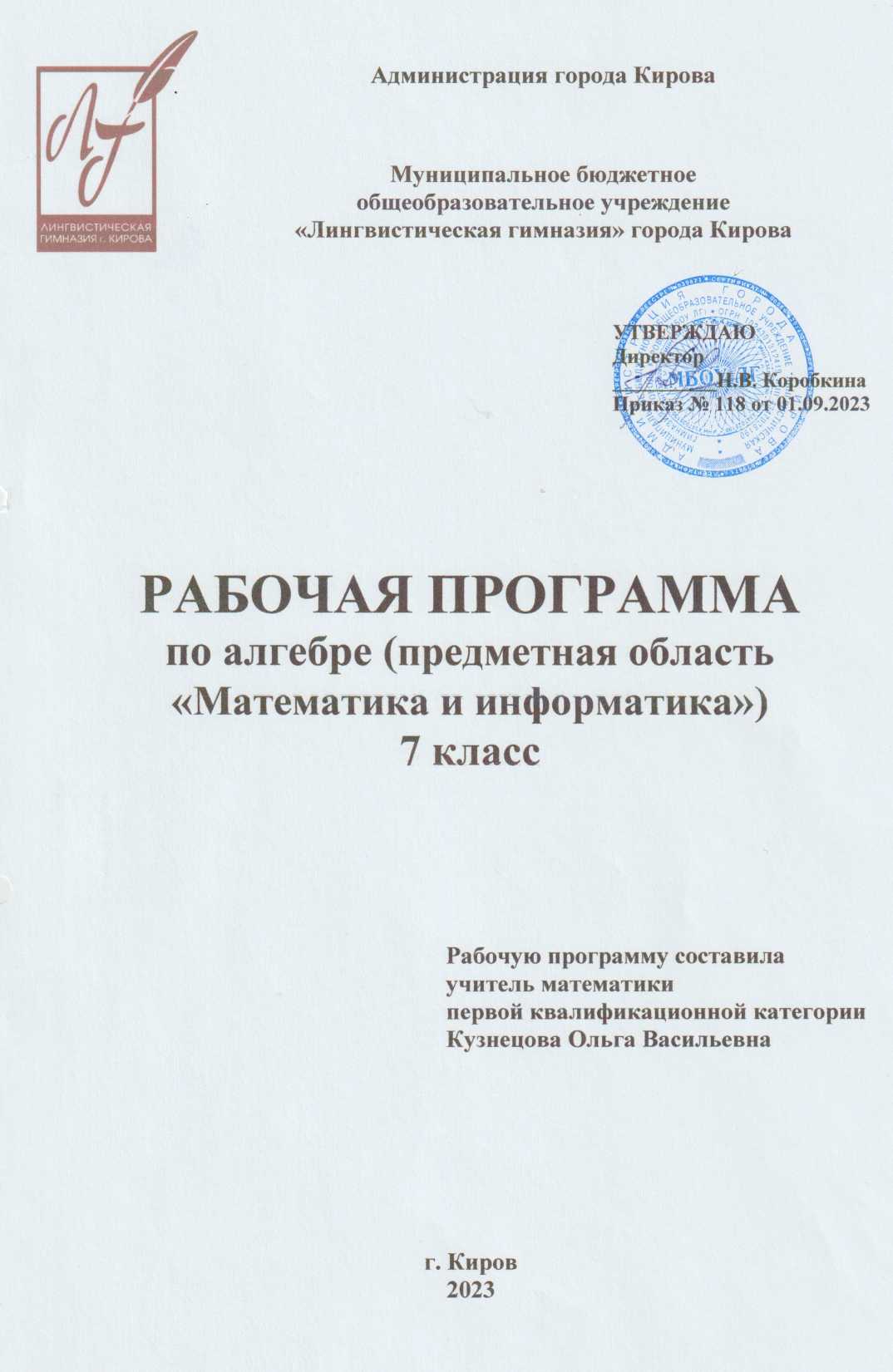 1.ПОЯСНИТЕЛЬНАЯ ЗАПИСКАРабочая программа по предмету «Алгебра» (предметная область «Математика и информатика») для 7 класса составлена в соответствии с Федеральным государственным образовательным стандартом основного общего образования на основе следующих документов:Федеральный государственный образовательный стандарт основного общего образования/Министерство образования и науки Российской Федерации. –6-е изд., перераб. –М.: Просвещение, 2017. – 61 с. (стандарт второго поколения).Примерные программы по учебным предметам. Математика. 5-9 классы [Текст]. — 3-е изд., перераб. — М.: Просвещение, 2014. — 64с. — (Стандарты второго поколения).Алгебра. Сборник примерных рабочих программ. 7-9 классы [Текст]: учеб. пособие для общеобразоват. организаций / сост. Т.А. Бурмистрова. — М. : Просвещение, 2020. — 112 с.Основная образовательная программа МБОУ ЛГ № 128 от 08.06.2015. Нормативные документы, обеспечивающие разработку рабочей программы:Федеральный Закон РФ «Об образовании в Российской Федерации» (статьи 9, 14, 29, 32).Федеральный государственный образовательный стандарт основного общего образования (Прик.Министерства образования и науки РФ от 17 декабря 2010 г. № 1897 «Об утверждении Федерального государственного образовательного стандарта основного общего образования»).Федеральный перечень рекомендованных учебников (Приказ Министерства образования и науки РФ № 15 от 26.01.2017 г. «Об утверждении федерального перечня учебников, рекомендуемых к использованию при реализации имеющих государственную аккредитацию образовательных программ начального общего, основного общего, среднего общего образования»).Приказ № 629 от 05 июля 2017 года «О внесении изменений в федеральный перечень учебников, рекомендуемых к использованию при реализации имеющих государственную аккредитацию образовательных программ начального общего, основного общего, среднего общего образования».Рабочая программа ориентирована на использование учебно-методического комплекта:Алгебра. 7 класс [Текст]: учебник для общеобразоват. организаций / Ю.Н. Макарычев, Н.Г. Миндюк, К.И. Нешков, С.Б. Суворова;  под ред.              С.А. Теляковского. — М.: Просвещение, 2017. — 256 с.Изучение математики на ступени основного общего образования направлено на достижение следующих целей:В направлении личностного развития:развитие логического и критического мышления, культуры речи, способности к умственному эксперименту;формирование у учащихся интеллектуальной честности и объективности, способности к преодолению мыслительных стереотипов, вытекающих из обыденного опыта;воспитание качеств личности, обеспечивающих социальную мобильность, способность принимать самостоятельные решения;формирование качеств мышления, необходимых для адаптации в современном интеллектуальном обществе;развитие интереса к математическому творчеству и математических способностей.В метапредметном направлении:формирование представлений о математике как части общечеловеческой культуры, о значимости математики в развитии цивилизации и  современного общества;развитие представлений о математике как о форме описания и методе познания действительности, создание условий для приобретения первоначального опыта математического моделирования;формирование общих способов интеллектуальной деятельности, характерных для математики и являющихся основой познавательной культуры, значимой для различных сфер человеческой деятельности.В предметном направлении:овладение математическими знаниями и умениями, необходимыми для продолжения обучения в старшей школе или иных общеобразовательных учреждениях, изучения смежных дисциплин, применения в  повседневной жизни (систематическое развитие числа, выработка умений устно и письменно выполнять арифметические действия над обыкновенными дробями и рациональными числами, перевод практических задач на язык математики, формирование умения пользоваться алгоритмами);создание фундамента для математического развития, формирование механизмов мышления, характерных для математической деятельности. Изучение учебного предмета «Алгебра» направлено на решение следующих задач:изучить выражения и действия с ними, преобразование выражений, применение преобразований при доказательстве тождеств, решении уравнений, систем уравнений, решении текстовых задач; функции и их графики, использование функций и графиков для описания процессов реальной жизни; степени с натуральным показателем и ее свойства; различные геометрические фигуры, различные виды треугольников, соотношений между сторонами и углами в треугольнике, признаки равенства треугольников для решения практических задач, параллельные и перпендикулярные прямые, признаки параллельности прямых, свойств углов, доказательства различных теорем для развития логического мышления учащихся;использовать статистические характеристики для анализа и описания информации статистического характера;формировать устойчивый интерес учащихся к предмету, качества мышления, характерные для математической деятельности и необходимых человеку для полноценного функционирования в обществе; развивать математические и творческие способности, логическое мышление и речевые умения; практические навыки вычислений, универсальные учебные действия, ИКТ-компетентность,  умение работать с текстом.Место предмета в федеральном базисном учебном планеСогласно Федеральному базисному учебному плану на изучение математики в 7 классе отводится не менее 170 часов из расчета 5 ч в неделю, при этом разделение часов на изучение алгебры и геометрии следующее:на алгебру  по 3 часа  в неделю или 102 часа год,на геометрию по 2 часа в неделю или 68 часов  в  год.2. ПЛАНИРУЕМЫЕ РЕЗУЛЬТАТЫ ОБУЧЕНИЯ ПРЕДМЕТА «АЛГЕБРА»Программа позволяет добиваться следующих результатов освоения образовательной программы основного общего образования.Личностные:у учащихся будут сформированы:1) ответственное отношение к учению;2) готовность и способность к саморазвитию и самообразованию на основе мотивации к обучению и познанию;3) умение ясно, точно, грамотно излагать свои мысли в устной и письменной речи, понимать смысл поставленной задачи, выстраивать аргументацию, приводить примеры и контрпримеры;4) начальные навыки адаптации в динамично изменяющемся мире;5) экологическая культура: ценностное отношение к природному миру, готовность следовать нормам природоохранного, здоровье сберегающего поведения;6) формирование способности к эмоциональному восприятию математических объектов, задач, решений, рассуждений;7) умение контролировать процесс и результат учебной математической деятельности;у учащихся могут быть сформированы:1) первоначальные представления о математической науке как сфере человеческой деятельности, об этапах её развития, о её значимости для развития цивилизации;2) коммуникативная компетентность в общении и сотрудничестве со сверстниками в образовательной, учебно-исследовательской, творческой и других видах деятельности;3) критичность мышления, умение распознавать логически некорректные высказывания, отличать гипотезу от факта;4) креативность мышления, инициативы, находчивости, активности при решении арифметических задач.Метапредметные:Регулятивные УУДучащиеся научатся:1) формулировать и удерживать учебную задачу;2) выбирать действия в соответствии с поставленной задачей и условиями её реализации;3) планировать пути достижения целей, осознанно выбирать наиболее эффективные способы решения учебных и познавательных задач;4) предвидеть уровень усвоения знаний, его временных характеристик;5) составлять план и последовательность действий;6) осуществлять контроль по образцу и вносить необходимые коррективы;7) адекватно оценивать правильность или ошибочность выполнения учебной задачи, её объективную трудность и собственные возможности её решения;8) сличать способ действия и его результат с заданным эталоном с целью обнаружения отклонений и отличий от эталона;учащиеся получат возможность научиться:1) определять последовательность промежуточных целей и соответствующих им действий с учётом конечного результата;2) предвидеть возможности получения конкретного результата при решении задач;3) осуществлять констатирующий и прогнозирующий контроль по результату и по способу действия;4) выделять и формулировать то, что усвоено и что нужно усвоить, определять качество и уровень усвоения;5) концентрировать волю для преодоления интеллектуальных затруднений и физических препятствий;Познавательные учащиеся научатся:1) самостоятельно выделять и формулировать познавательную цель;2) использовать общие приёмы решения задач;3) применять правила и пользоваться инструкциями и освоенными закономерностями;4) осуществлять смысловое чтение;5) создавать, применять и преобразовывать знаково-символические средства, модели и схемы для решения задач;6) самостоятельно ставить цели, выбирать и создавать алгоритмы для решения учебных математических проблем;7) понимать сущность алгоритмических предписаний и уметь действовать в соответствии с предложенным алгоритмом;8) понимать и использовать математические средства наглядности (рисунки, чертежи, схемы и др.) для иллюстрации, интерпретации, аргументации;9) находить в различных источниках информацию, необходимую для решения математических проблем, и представлять её в понятной форме; принимать решение в условиях неполной и избыточной, точной и вероятностной информации;учащиеся получат возможность научиться:1) устанавливать причинно-следственные связи; строить логические рассуждения, умозаключения (индуктивные, дедуктивные и по аналогии) и выводы;2) формировать учебную и общепользовательскую компетентности в области использования информационно-коммуникационных технологий (ИКТ-компетентности);3) видеть математическую задачу в других дисциплинах, в окружающей жизни;4) выдвигать гипотезы при решении учебных задач и понимать необходимость их проверки;5) планировать и осуществлять деятельность, направленную на решение задач исследовательского характера;6) выбирать наиболее рациональные и эффективные способы решения задач;7) интерпретировать информации (структурировать, переводить сплошной текст в таблицу, презентовать полученную информацию, в том числе с помощью ИКТ);8) оценивать информацию (критическая оценка, оценка достоверности);9) устанавливать причинно-следственные связи, выстраивать рассуждения, обобщения;Коммуникативные учащиеся научатся:1) организовывать учебное сотрудничество и совместную деятельность с учителем и сверстниками: определять цели, распределять функции и роли участников;2) взаимодействовать и находить общие способы работы; работать в группе: находить общее решение и разрешать конфликты на основе согласования позиций и учёта интересов; слушать партнёра; формулировать, аргументировать и отстаивать своё мнение;3) прогнозировать возникновение конфликтов при наличии разных точек зрения;4) разрешать конфликты на основе учёта интересов и позиций всех участников;5) координировать и принимать различные позиции во взаимодействии;6) аргументировать свою позицию и координировать её с позициями партнёров в сотрудничестве при выработке общегорешенияв совместной деятельности.Предметные:учащиеся научатся:1) работать с математическим текстом (структурирование, извлечение необходимой информации), точно и грамотно выражать свои мысли в устной и письменной речи, применяя математическую терминологию и символику, использовать различные языки математики (словесный, символический, графический), обосновывать суждения, проводить классификацию;2) владеть базовым понятийным аппаратом: иметь представление о числе, дроби, об основных геометрических объектах (точка, прямая, ломаная, угол, многоугольник, многогранник, круг, окружность);3) выполнять арифметические преобразования, применять их для решения учебных математических задач;4) пользоваться изученными математическими формулами;5) самостоятельно приобретать и применять знания в различных ситуациях для решения несложных практических задач, в том числе с использованием при необходимости справочных материалов, калькулятора и компьютера;6) пользоваться предметным указателем энциклопедий и справочников для нахождения информации;7) знать основные способы представления и анализа статистических данных; уметь решать задачи с помощью перебора возможных вариантов;8) использовать математические формулы, уравнения и неравенства; примеры их применения для решения математических и практических задач;9)	 описывать математически определенными функциями реальные зависимости; приводить примеры такого описания;понимать какие числа являются целыми, дробными, рациональными, положительными, отрицательными и др., свойства действий над числами.  Знать и понимать термины «числовое выражение», «выражение с переменными», «значение выражения», тождество, «тождественные преобразования»;осуществлять в буквенных выражениях числовые подстановки и выполнять соответствующие вычисления; сравнивать значения буквенных выражений при заданных значениях входящих в них переменных; применять свойства действий над числами при нахождении значений числовых выражений;владеть понятиями: функция, область определения функции, область значений,  аргумент, какая переменная называется зависимой, какая независимой. Понимать, что функция – это математическая модель, позволяющая описывать и изучать разнообразные зависимости между реальными величинами, что конкретные типы функций (прямая и обратная пропорциональности, линейная) описывают большое разнообразие реальных зависимостей;правильно употреблять функциональную терминологию (значение функции, аргумент, график функции, область определение, область значений), понимать ее в тексте, в речи учителя, в формулировке задач. Находить значения функций, заданных формулой, таблицей, графиком, а также  решать обратную задачу; строить графики линейной функции, прямой и обратной пропорциональности; интерпретировать в несложных случаях графики реальных зависимостей между величинами, отвечая на поставленные вопросы;распознаванию понятий степени, одночлена, многочлена; свойства степени с натуральным показателем, свойства функций у=х2, у=х3;находить значения функций, заданных формулой, таблицей, графиком; решать обратную задачу; строить графики функций у=х2, у=х3; выполнять действия со степенями с натуральным показателем; преобразовывать выражения, содержащие степени с натуральным показателем; приводить одночлен к стандартному виду;определение многочлена, понимать формулировку заданий: «упростить выражение», «разложить на множители»;приводить многочлен к стандартному виду, выполнять действия с одночленом и многочленом; выполнять разложение многочлена вынесением общего множителя за скобки; умножать многочлен на многочлен, раскладывать многочлен на множители способом группировки, доказывать тождества;формулы сокращенного умножения: квадратов суммы и разности двух выражений; различные способы разложения многочленов на множители;читать формулы сокращенного умножения, выполнять преобразование выражений применением формул сокращенного умножения: квадрата суммы и разности двух выражение, умножения разности двух выражений на их сумму;  выполнять разложение разности квадратов двух выражений на множители; применять различные способы разложения многочленов на множители; преобразовывать целые выражения; применять преобразование целых выражений при решении задач; решать линейные уравнения с двумя переменными, системы уравнений,  узнают различные способы решения систем уравнений с двумя переменными: способ подстановки, способ сложения; понимать, что уравнение – это математический аппарат решения разнообразных задач из математики, смежных областей знаний, практики;правильно употреблять термины: «уравнение с двумя переменными», «система»; понимать их в тексте, в речи учителя, понимать формулировку задачи «решить систему  уравнений с двумя переменными»; строить некоторые графики уравнения с двумя переменными;  решать системы уравнений с двумя переменными различными способами.учащиеся получат возможность научиться:1) выполнять арифметические преобразования выражений, применять их для решения учебных математических задач и задач, возникающих в смежных учебных предметах;2) применять изученные понятия, результаты и методы при решении задач из различных разделов курса, в том числе задач, не сводящихся к непосредственному применению известных алгоритмов;3) самостоятельно действовать в ситуации неопределённости при решении актуальных для них проблем, а также самостоятельно интерпретировать результаты решения задач с учетом ограничений, связанных с реальными свойствами рассматриваемых процессов и явлений.СОДЕРЖАНИЕ УЧЕБНОГО ПРЕДМЕТАСписок контрольных работАлгебра. Дидактические материалы. 7 класс / Л.И. Звавич, Л.В. Кузнецова, С.Б. Суворова. — М. : Просвещение, 2012. — 159 с.ТЕМАТИЧЕСКОЕ ПЛАНИРОВАНИЕ№Название разделаСодержание разделаВыражения, тождества, уравнения (23 ч)Числовые выражения с переменными. Простейшие преобразования выражений. Уравнение, корень уравнения. Линейное уравнение с одной переменной. Решение текстовых задач методом составления уравнений. Статистические характеристики.Основная цель - систематизировать и обобщить сведения о преобразованиях алгебраических выражений и решении уравнений с одной переменной.Функции (11 ч)Функция, область определения функции. Вычисление значений функции по формуле. График функции. Прямая пропорциональность и ее график. Линейная функция и её график.Основная цель - ознакомить обучающихся с важнейшими функциональными понятиями и с графиками прямой пропорциональности и линейной функции общего вида.Степень с натуральным показателем (11 ч)Степень с натуральным показателем и ее свойства. Одночлен. Функции у=х2, у=х3и их графики.Основная цель - выработать умение выполнять действия над степенями с натуральными показателями. Многочлены (18 ч)Многочлен. Сложение, вычитание и умножение многочленов. Разложение многочленов на множители.Основная цель - выработать умение выполнять сложение, вычитание, умножение многочленов и разложение многочленов на множители. Формулы сокращенного умножения (18 ч)Формулы (а - b )(а + b ) = а2 - b2, (а ± b)2 = а2± 2а b + b2, (а ± b)3 = а3 ± За2b+ Заb2 ± b3,  (а ± b)(а2 + 2а b + b2)= а3 ± b3. Применение формул сокращённого умножения в преобразованиях выражений.Основная цель - выработать умение применять формулы сокращенного умножения в преобразованиях целых выражений в многочлены и в разложении многочленов на множители.Системы линейных уравнений (15 ч)Система уравнений. Решение системы двух линейных уравнений с двумя переменными и его геометрическая интерпретация. Решение текстовых задач методом составления систем уравнений.Основная цель - ознакомить обучающихся со способом решения систем линейных уравнений с двумя переменными, выработать умение решать системы уравнений и применять их при решении текстовых задач.Повторение (6 ч)Основная цель - повторение, обобщение и систематизация знаний, умений и навыков за курс алгебры 7 класса.№ТемаДата Контрольная работа №1  по теме «Преобразование выражений»сентябрьКонтрольная работа №2 по теме «Уравнение с одной переменной. Статистические характеристики»октябрьКонтрольная работа №3 по теме  «Линейная функция»декабрьКонтрольная работа №4 по теме «Степень с натуральным показателем»декабрьКонтрольная работа №5 по теме «Сложение и вычитание многочленов»февральКонтрольная работа №6 по теме«Произведение многочленов»февральКонтрольная работа №7 по теме«Формулы сокращённого умножения»мартКонтрольная работа №8  по теме «Преобразование целых выражений»апрельКонтрольная работа №9 по теме«Решение систем линейных уравнений»майКонтрольная работа за I полугодиедекабрьИтоговая контрольная работа за годмайСодержание материалаКоличество часовГлава I. Выражения, тождества, уравнения23Выражения6Преобразование выражений4Контрольная работа № 11Уравнения с одной переменной7Статистические характеристики4Контрольная работа № 21Глава II. Функции11Функции и их графики5Линейная функция5Контрольная работа № 31Глава III. Степень с натуральным показателем11Степень и её свойства5Одночлены5Контрольная работа № 41Глава IV. Многочлены18Сумма и разность многочленов4Произведение одночлена и многочлена6Контрольная работа № 51Произведение многочленов6Контрольная работа № 61Глава V. Формулы сокращённого умножения18Квадрат суммы и квадрат разности5Разность квадратов. Сумма и разность кубов5Контрольная работа № 71Преобразование целых выражений6Контрольная работа № 81Глава VI. Системы линейных уравнений15Линейные уравнения с двумя переменными и их системы5Решение систем линейных уравнений9Контрольная работа № 91Повторение5Итоговая контрольная работа1Итого102